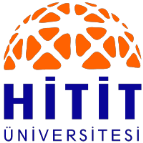 HİTİT ÜNİVERSİTESİ REKTÖRLÜĞÜ……………………………………….*                                                                                               	   Tarih: …../…../……..………..……………..  tarihinden itibaren emekli olmak istiyorum. Gereğini bilgilerinize arz ederim.                                                                                  Saygılarımla,Adı Soyadı :		Unvanı	       :                                                                                   İmza  	       :Emekli aylığını alacağı adres:Telefon:Ekler :1- Nüfus Cüzdan Fotokopisi2- 4 Adet Fotoğraf*Dilekçe örnekleri ilgili kişi tarafından emeklilik tarihinden en az 7 gün önce görev yaptığı birime hitaben yazılarak, birimi tarafından üst yazıyla Personel Daire Başkanlığına gönderilecektir.